RESUME 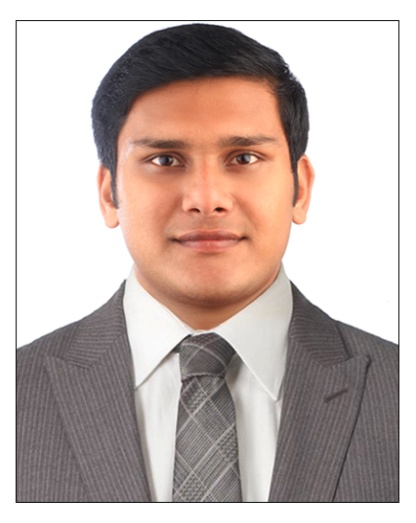 ABHI JOSEPERSONAL INFORMATIONADDRESS			:KONURAN HOUSE  NEELESWARAM PO  KALADY-683584  ERNAKULAM  KERALANationality			: IndianDate of Birth			: 21-03-1991Marital Status		: SingleMobile 			: 09961135596Mail				: abhikonuran@gmail.comCAPABILITYTrained post graduate seeking a suitable teaching position having an extensive experience teaching children and adults. Having skills and experience teaching science subjects.EDUCATIONAL  QUALIFICATIONS.BACHELOR OF EDUCATION (B.Ed) (2013-2014)      Mahatma Gandhi University                                                            SUBJECT: PHYSICAL SCIENCE                                                                         Kottayam, Kerala.SREE NARAYANA TRAINING COLLEGEOKKAL, KERALA.POST GRADUATION DEGREE (2011-2013)                        Mahatma Gandhi UniversitySUBJECT: CHEMISTRY.                                                                                                 Kottayam, Kerala.INDIRAGANDHI COLLEGENELLIKUZHI, KERALA.GRADUATION DEGREE (2008-2011)                             Mahatma Gandhi UniversitySUBJECT: CHEMISTRY.                                                                                         Kottayam, Kerala.SREE SANKARA COLLEGEKALADY, KERALAExperience ReferencesMANOJ SEBASTIAN		P .S. ANOOP			SR.TREASA ANTONYFOUNDER				SENIOR LECTURER		PRINCIPALPATHFINDER			DEPT.PHYSICAL SCIENCE	ANITA VIDYALAYAtraining4cbse@gmail.com	SN TRAINING COLLEGE,	THANNIPUZHA					anoopzw@gmail.com	           	anitavidyalaya@yahoo.in   POST     INSTITUTIONDURATIONDURATIONGRADES  SUBJECTMEDIUM OFINSTRUCTION   POST     INSTITUTIONFromTo DateGRADES  SUBJECTMEDIUM OFINSTRUCTIONTUTORANITA VIDYALAYA PUBLIC SCHOOLTHANNIPUZHAKALADY2015 April onwardsTill To DateGRADE XIGRADE XIIPHYSICS CHEMISTRYENGLISHTUTORSNDP HIGHER SECONDARY SCHOOLNEELEESWARAM2014 June onwards2018 MarchGRADE XIGRADE XIICHEMISTRYENGLISHTUTORSt.JOHNS ACADAMY,KALADY(TUTION  INSTITUTE  )2009onwardsTill To DateGRADE XGRADE XIGRADE XIICHEMISTRY ENGLISHENTRANCE TUTORPATHFINDER2017Till To DateCHEMISTRYENTRANCE TUTOR(FOR CRASH COURSE)TIME INSTITUTE20142016CHEMISTRYHOME TUTOR2011CBSEGRADE IXGRADE XGRADE XIGRADE XIICHEMISTRYPHYSICS